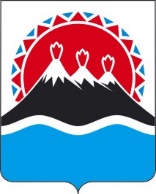 П О С Т А Н О В Л Е Н И ЕПРАВИТЕЛЬСТВАКАМЧАТСКОГО КРАЯ[Дата регистрации] № [Номер документа] г. Петропавловск-КамчатскийВ соответствии с пунктом 10 общих требований к закреплению за органами государственной власти (государственными органами) субъекта Российской Федерации, органами управления территориальными фондами обязательного медицинского страхования, органами местного самоуправления, органами местной администрации полномочий главного администратора доходов бюджета и к утверждению перечня главных администраторов доходов бюджета субъекта Российской Федерации, бюджета территориального фонда обязательного медицинского страхования, местного бюджета, утвержденных постановлением Правительства Российской Федерации от 16.09.2021 N 1569, пунктом 8 общих требований к закреплению за органами государственной власти (государственными органами) субъекта Российской Федерации, органами управления Территориальными фондами обязательного медицинского страхования, органами местного самоуправления, органами местной администрации полномочий главного администратора источников финансирования дефицита бюджета и к утверждению перечня главных администраторов источников финансирования дефицита бюджета субъекта Российской Федерации, бюджета Территориального фонда обязательного медицинского страхования, местного бюджета, утвержденных Постановлением Правительства Российской Федерации от 16 сентября 2021 года N 1568, ПРАВИТЕЛЬСТВО ПОСТАНОВЛЯЕТ:Утвердить прилагаемый порядок внесения изменений в перечни главных администраторов доходов краевого бюджета, главных администраторов доходов бюджета территориального фонда обязательного медицинского страхования Камчатского края, главных администраторов источников финансирования дефицита краевого бюджета, главных администраторов источников финансирования дефицита бюджета территориального фонда обязательного медицинского страхования Камчатского края согласно приложению к настоящему постановлению. Настоящее постановление вступает в силу после дня его официального опубликования и применяется к правоотношениям, возникающим при составлении и исполнении краевого бюджета, начиная с бюджета на 2022 год и на плановый период 2023 и 2024 годов.                                                                                 Приложение к постановлению                                                                                  Правительства Камчатского края                                                                                 от__________№________Порядок внесения изменений в перечни главных администраторов доходов краевого бюджета, главных администраторов доходов бюджета территориального фонда обязательного медицинского страхования Камчатского края, главных администраторов источников финансирования дефицита краевого бюджета, главных администраторов источников финансирования дефицита бюджета территориального фонда обязательного медицинского страхования Камчатского края1. Настоящий Порядок определяет механизм/правила и сроки внесения изменений в перечни главных администраторов доходов краевого бюджета, главных администраторов доходов бюджета территориального фонда обязательного медицинского страхования Камчатского края, главных администраторов источников финансирования дефицита краевого бюджета, главных администраторов источников финансирования дефицита бюджета территориального фонда обязательного медицинского страхования Камчатского края (далее – Перечни).2. Основаниями для внесения изменений в Перечни являются:а) изменение состава и (или) функций главных администраторов доходов бюджетов, главных администраторов источников финансирования дефицита бюджетов;б) изменения принципов назначения и присвоения структуры кодов классификации доходов, кодов классификации источников финансирования дефицита бюджетов. 3. Изменения в Перечни в течение финансового года вносятся на основании приказа Министерства финансов Камчатского края (далее – Минфин Камчатского края) без внесения изменений в постановления Правительства Камчатского края, утверждающие Перечни.4. Главные администраторы доходов бюджетов (главные администраторы источников финансирования дефицита бюджетов) (далее – ГАДБ (ГАИ)) направляют в Минфин Камчатского края заявку о разработке приказа Минфина Камчатского края о внесении изменений в Перечни не позднее 15 календарных дней со дня возникновения правовых оснований, указанных в пункте 2 настоящего порядка, содержащую: основания для внесения изменений в Перечни, наименование и код ГАДБ (ГАИ), код бюджетной классификации Российской Федерации с его наименованием.  5. Минфин Камчатского края в течение 7 рабочих дней со дня поступления заявки подготавливает проект приказа Минфина Камчатского края о внесении изменений в Перечни. 6. Актуализация Перечней на очередной финансовый год осуществляется путем внесения в них изменений один раз в год до начала очередного финансового года. Об утверждении порядка внесения изменений в перечни главных администраторов доходов краевого бюджета, главных администраторов доходов бюджета территориального фонда обязательного медицинского страхования Камчатского края, главных администраторов источников финансирования дефицита краевого бюджета, главных администраторов источников финансирования дефицита бюджета территориального фонда обязательного медицинского страхования Камчатского краяПредседатель Правительства Камчатского края[горизонтальный штамп подписи 1]Е.А. Чекин